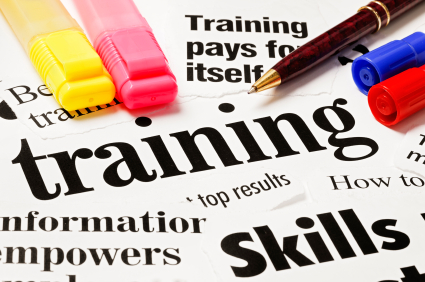 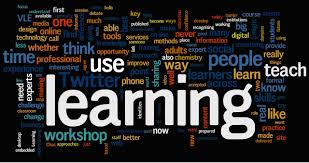 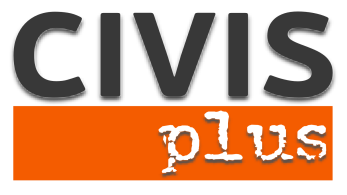 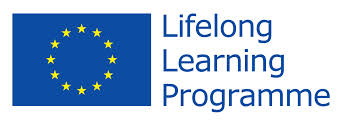                  Creative Seeds for adult training II10th to 15th  of  February 2014City of Athens, GreeceA six-day In-Service Training, in the context of the European Lifelong Learning Program,informing for creative techniques of adult Learning.All expenses are covered by your National Agency (food,Accommodation, course fees, travel expenses)THE LIFELONG LEARNING PROGRAMMEThe Lifelong Learning Programme – LLP) aims to contribute through lifelong learning to the development of the EU as an advanced knowledge society, with sustainable economic development, more and better jobs and greater social cohesion. In particular, it aims to foster interchange, co-operation and mobility between education and training institutions and systems within the EU so that they may become a world quality reference. In this way, it addresses the modernization and adaptation of education and training systems in the participating countries, particularly in the context of the goals set out in the EU 2020 Strategy, and brings European added value directly to individual citizens participating in its mobility and other co-operation actions.For more information on the legal basis for the proposal to submit an application read the 2013 Call documents at http://ec.europa.eu/education/llp/actions_en.htm                                                      PROGRAMME OF THE TRAINING ACTIVITIES (DAY BY DAY)                                                                                            DAY 1•	Arrival: Registration, accommodation•	Getting to know each other•	Presentation of the working team and the week schedule•	Intercultural activity                                                                                             DAY 2•	Introduction + Personal info and workplace analysis •	Presentation of participants’ working methods with adults•	Visit the Acropolis                                                                                            DAY 3•	Adult non formal learning environment – creative Toolbox (interactive training, group exercises)•	Adult training & presentation techniques – the roles of the Trainer (Theory, simulation)•	Workplace analysis – problems and current methods (open discussion)•	Presentation: factors influencing adult learning- motivations and barriers.                                                                                                                                                            DAY 4•             The game in adult education (group exercises)•	Peer mentoring method (interactive training, case studies).•	Coaching (Theory, role plays)•	Presentation: “Adult learning opportunities funded by the European Union”•	Discussion                                                                                              DAY 5•	Group dynamics (theory, simulation) •	Experiential learning (learning outside, interactive training, group exercises). 11.30-18.30.                                                                                              DAY 6•	Organizing a plan for applying new learnt strategies in my work (brainstorming).•	Evaluation•	Certificates•	Good bye party.                                                                                              DAY 7•  DepartureCONTACT INFORMATION OF YOUR NATIONAL AGENCY – LIFELONG LEARNING PROGRAMME- NATIONAL AGENCIESAustriaNationalagentur Lebenslanges Lernen 
OeAD (Österreichische Austauschdienst)-GmbH
Ebendorferstraße 7
1010 Wien
Tel: (43) 1 534 08 - 0
Fax: (43) 1 534 08 - 699
E-mail: lebenslanges-lernen@oead.at 
Website: http://www.lebenslanges-lernen.atBelgium/ Flemish CommunityEPOS vzw
Europese Programma's voor Onderwijs, Opleiding en Samenwerking - Agentschap 
Koning Albert II-laan 15
B-1210 Brussel
Tel : +32 (0)2/553.97.31
Fax : +32 (0)2/553.97.50
E-mail: info@epos-vlaanderen.be 
Website: http://www.epos-vlaanderen.be/Belgium/ French CommunityAgence francophone pour l'éducation et la formation tout au long de la vie 
Chaussée de Charleroi 111
B - 1060 Bruxelles
Tél: (32) 2 542 62 78
Fax: (32) 2 542 62 93
E-mail: aef@aef-europe.be 
Website: www.aef-europe.beBelgium/ German speaking CommunityAgentur für Europäische Bildungsprogramme VoG Gospertstrasse 1
B-4700 Eupen
Tel : (32) 87 596384
Fax : (32) 87 556474
E-mail: info@aebp.be 
Website: http://www.dglive.be/agenturBulgariaHuman Resource Development Centre (HRDC) 15, Graf Ignatiev Street, 3th floor
BG-1000 Sofia
Tel: (359) 2 91 550 10
Fax: (359) 2 91 550 49
E-mail: hrdc@hrdc.bg 
Website: http://www.hrdc.bgCyprusFoundation for the management of European Lifelong Learning ProgrammesProdromou and Dimitracopoulou, 2, 1sf floor
CY-1090 Nicosia
Tel: (357) 22 448888
Fax: (357) 22 678787
E-mail: info@llp.org.cy 
Website: http://www.llp.org.cy/Czech RepublicNational Agency for European Educational Programmes (NAEP) 
Na Poříčí 1035/4
CZ-110 00 Praha 1
Tel: (420) 221 850 100
Fax: (420) 221 850 255
E-mail: info@naep.cz 
Website: http://www.naep.cz/DenmarkDanish Agency for Universities and Internationalisation 
Bredgade 36
DK-1260 Copenhagen K
Tel: (45) 3395 7000
Fax: (45) 3395 7001
E-mail:iu@iu.dk 
Website: www.iu.dk/EstoniaCentre for Educational Programmes, Archimedes Foundation 
Koidula 13A
EE-10125 Tallinn
Tel: (372) 699 93 99
Fax: (372) 696 24 26
E-mail: info@archimedes.ee 
Website: www.archimedes.eeFinlandCentre for International Mobility (CIMO)Hakaniemenranta 6 (POB 343)
FI-00531 Helsinki
Tel: (358) 207 868 500
Fax: (358) 207 868 601
Website: http://www.cimo.fiFranceAgence Europe Education Formation France 
25, Quai des Chartrons
F - 33080 Bordeaux
Tel: (33) 5 56 00 94 00 
Fax: (33) 5 56 00 94 81 
E-mail: contact@2e2f.fr 
Website: http://www.europe-education-formation.frGermanyNationale Agentur Bildung für Europa (Leonardo da Vinci, Grundtvig) 
Robert-Schuman-Platz, 3
D-53175 Bonn
Tel: (49) 228 107 1676
Fax: (49) 228 107 2964
E-mail: na@bibb.de 
Website: http://www.na-bibb.deHungaryTempus Public Foundation 
Lónyay utca 31
H-1093 Budapest
Tel: (36) 1 237 13 00
Fax: (36) 1 239 13 29
E-mail: info@tpf.hu 
Website: http://www.tka.huIcelandLandskrifstofa Menntaáætlunar Evrópusambandsins 
Dunhaga 5
IS- 107 Reykjavik
Tel: (354) 525 49 00
Fax: (354) 525 88 01
E-mail: lme@hi.is 
Website: http://www.lme.isIrelandLéargas the Exchange Bureau (Comenius, Leonardo da Vinci, Grundtvig, Study visits) 
Fitzwilliam Court, Leeson Close, Dublin 2
IE- Dublin 1
Tel: (353) 1 8731411
Fax: (353) 1 8731316
E-mail: lifelonglearning@leargas.ie 
Website: http://www.llp.ieItalyAgenzia Nazionale LLP - Programmi settoriali Comenius, Erasmus, Grundtvig e Visite di Studio - INDIRE 
Via Magliabechi 1
I - 50122 FIRENZE
Tel: (39) 055 238 03 48
Fax: (39) 055 238 03 43
E-mail: agenziallp@indire.it 
Website http://www.programmallp.itLatviaVIAA - State Education Development Agency 
Valnu iela 1
LV-1050 Riga
Tel: (371) 678 14334
Fax: (371) 678 14344
E-mail: info@viaa.gov.lv 
Website: http://www.viaa.gov.lv/lat/LiechtensteinAgentur für Internationale Bildungsangelegenheiten (AIBA) 
Postplatz 2, Postfach 22
LI-9494 Schaan
Tel: (423) 236 7220
Fax: (423) 236 7224
E-mail: info@aiba.llv.li 
Website: www.aiba.llv.liLithuaniaEducation Exchanges Support Foundation 
Gelezinio Vilko str.12
LT-01112 Vilnius
Tel: (370) 5 261 0592 / 5 249 7134
Fax: (370) 5 249 7137 / 7141
E-mail: info@smpf.lt 
Website: http://www.smpf.ltLuxembourgANEFORE a.s.b.l. - Agence nationale pour le programme européen d'éducation et de formation tout au long de la vie 
56, Boulevard Grande-Duchesse Charlotte
L-1330 Luxembourg
Tel: (352) 247 852 84
Fax: (352) 247 852 93
E-mail: info@anefore.lu 
Website: www.anefore.luMaltaEuropean Union Programmes Agency - EUPA 
Continental Business Centre
Old Railway Track
MT-Santa Venera SVR9018
Tel: (356) 25586130
Fax: (356) 25586139
E-mail: llp.eupa@gov.mt 
Website: http://www.llp.eupa.org.mt/NetherlandsNederlands Nationaal Agentschap voor het Leven Lang Leren programma 
Kortenaerkade 11
NL-2518 AX Den Haag
Tel: (31) 70 4260 251
Fax: (31) 70 4260 259
E-mail: erasmus@nuffic.nl 
Website: www.na-lll.nlNorwayNorwegian Centre for International Cooperation in Higher Education - Senter for internasjonalisering av høgre utdanning - SIU 
P.O. box 1093 
N-5809 Bergen
Tel: (47) 55 30 38 00
Fax: (47) 55 30 38 01
E-mail: siu@siu.no 
Website: http://www.siu.no/llpPolandFoundation for the Development of Education System 
ul. Mokotowska 43
PL-00-551 Warsaw
Tel: (48) 22 46 31 0000/321
Fax: (48) 22 46 31 021
E-mail: llp@frse.org.pl 
Website: http://www.frse.org.plPortugalAgência Nacional para a Gestão do Programa Aprendizagem ao Longo da Vida 
Praça De Alvalade N°12
PT-1749-070 Lisboa
Tel: (351) 213 944727
Fax: (351) 213 944 737
E-mail: agencianacional@proalv.pt 
Website: http://www.proalv.ptRomaniaNational Agency for Community Programmes in the Field of Education and Vocational Training 
133, Calea Serban Voda, 3rd Floor, 4th District
RO-040205 Bucharest
Tel: (402) 120 10700
Fax: (402) 131 21682
E-mail: agentie@anpcdefp.ro 
Website: http://www.anpcdefp.roSlovakiaSAAIC - National Agency of the Lifelong Learning Programme 
Svoradova 1
SK-811 03 Bratislava 
Tel: (421) 2 209 222 01
Fax: (421) 2 209 222 09
E-mail: llp@saaic.sk 
Website: http://www.saaic.sk/llpSloveniaCentre of the Republic of Slovenia for Mobility and European Educational and Training Programmes - CMEPIUS 
Ob železnici 30a
SI-1000 Ljubljana
Tel: (386) 1 620 94 50
Fax: (386) 1 620 94 51
E-mail: info@cmepius.si 
Website: http://www.cmepius.si/SpainOrganismo Autónomo Programas Educativos Europeos 
Paseo del Prado, 28 - Planta 1
ES-28014 Madrid
Tel: (34) 91 506.56.85
Fax: (34) 91 506.56.89
E-mail: oapee@oapee.es 
Website: http://www.oapee.esSwedenInternationella programkontoret för utbildningsområdetKungsbroplan 3A, 2 tr (Box 220 07) SE-104 22 StockholmTel : (46) 8 453 72 00Fax : (46) 8 453 72 01E- mail: registrator@programkontoret.seWebsite http://www.programkontoret.se/TurkeyThe Centre for EU Education and Youth Programmes 
Mevlana Bulvari No 181
Balgat 06520, Ankara
Tel: (90) 312 409 6000
Fax: (90) 312 409 6009
E-mail: bilgi@ua.gov.tr 
Website: http://www.ua.gov.trUnited KingdomUK National Agency - Leonardo, Grundtvig & Transversal Programmes - Ecorys 
Vincent House
Quay Place
92-93 Edward Street
UK-Birmingham B1 2RA
Tel: (44) 845 199 2929
Fax: (44) 121 212 8899
E-mail: llp@uk.ecorys.com 
Website: http://www.leonardo.org.uk 
http://www.grundtvig.org.uk 
http://www.transversal.org.ukRepublic of CroatiaAgencija za mobilnost i programe EU (AMPEU) 
Gajeva 22
HR-10 000 Zagreb
Tel: (385) 1 5005 633 
Fax: (385) 1 5005 699 
E-mail: info@mobilnost.hr 
Website: www.mobilnost.hr The former Yugoslav Republic of MacedoniaNational Agency for European Educational Programmes and Mobility 
Porta Bunjakovec, A2-1
MK –1000 Skopje
The former Yugoslav republic of Macedonia
Tel: (389) 23 109 045
Fax: (389) 23 109 043
E-mail: info@na.org.mk Website: www.na.org.mkSwitzerlandch Foundation 
Dornacherstrasse 28A
4501 Solothurn
Switzerland
Tel: +41 32 346 18 18 
Fax: +41 32 346 18 02
E-mail: info@ch-go.ch 
Website: www.ch-go.chTHE GRUNDTVIG PROGRAMMEThe Grundtvig program focuses on adult learning and studies the needs of learners taking adult education and ‘alternative’ education courses, as well as the organizations delivering these services. It aims to develop the adult education sector, as well as enable more people to undertake learning experiences, notably in other European countries.All successful Grundtvig projects will have to contribute to one of the overall objectives of the program.WHAT IS IN- SERVICE TRAINING FOR ADULT  EDUCATION  STAFF?The objective of this Action is to improve the quality of lifelong learning by enabling persons working in the field of adult learning, in the broadest sense, or who are engaged in the in-service training of such persons, to undertake a training course in a country other than that in which they normally live or work. In this way, participants are encouraged to improve their practical teaching / coaching / counseling / management skills and to gain a broader understanding of adult learning in Europe. The training courses can be from 5 working days up to 6 weeks, taking place in a country other than the one where the participants live and work. The training for which grants are awarded must relate to the candidate’s professional activities in any aspect of adult learning, whether formal, non-formal or informal. This may have to do with:The content and delivery of adult education.The accessibility of learning opportunities for adults, in particular for disadvantaged social groups.The management of adult learning, including governance at local and regional level, administration, quality assurance, support services such as counseling   and guidance, developing community-based schemes for adult learning etc.The system/policy-related aspects of adult education.WHO CAN APPLY?Any organization or individual involved in adult education, whether in a formal, Non formal or informal learning environment (including voluntary staff). Applications will normally be submitted through an organization, which must have a legal identity and be able to enter into legally binding agreements, signed by its legal representative. However, applications may be submitted by individuals, e.g. in the case of former teachers or those wishing to re-enter adult education. Within Grundtvig, the definition of an “adult” is a person 18 years and over.ELIGIBLE APPLICANTS1 ) Individual applicants must be either:a national of a country participating in the Lifelong Learning Program;a national of other countries enrolled in regular courses in schools, institutions of higher education or vocational training, or in adult learning organizations in a participating country, employed or living in a participating country, under the conditions fixed by each of the participating countries, taking into account the nature of the program.2) Individual applicants must be one of the following:Persons at any stage in their career who are already working on a part-time or full-time basis in any part of the adult education sector (formal, non-formal or informal), including volunteer staff as well as those who are formally employed. This includes notably:Teachers (Pre-school, primary, secondary, vocational, adult, special needs)Teacher trainersCareers officers, educational guides and counselorsHead teachers/principals/managers of schools/organizations offering adult educationOther (Paid or voluntary) management staff in the institution/organizationNon-teaching administrative staffOther, namely: staff (paid or voluntary) of NGO'S                                                                        DESCRIPTION OF TRAINING CONTENTSPreparationThe participants will:1.	Receive the manual of the training course to begin reflection over the subject area.2.	Fill in a pre- departure questionnaire regarding their expectations, suggestions and hopes of the course, in order to guide our  trainers to prepare the most appropriate presentations.3.	Receive the course agenda and all details about accommodation.4.	Prepare a short presentation of their institution and activities.5.	Prepare a short presentation of themselves, their country and their culture.6.	Prepare a short summary presenting two of their most effective techniques for adults.ObjectivesThe facts in adult education have changed dramatically, placing greater emphasis on critical thinking and not the sterile transfer of knowledge and skills, recognizing the need for different learning processes for adults, stressing the need to respect diversity and avoid «one size fits all» approach and putting the spotlight on experiential and participatory learning and new technologies. Except for the typical methods, adult learning can be more interesting and effective by including in the process games, experiential learning, group exercises and other creative techniques that will be presented during the course. The course aims at the professional and personal development of those who are involved in adult education. During the course participants will gain hands on experience of a range of adult teaching techniques. They will, then, reflect on the adaption of such exercises for their practice. No matter the subject area concerned, participants will challenge themselves to adopt creative techniques to any area of adult learning and understand how to work with adult learners in a meaningful way.Specifically the course aims to: •	Help participants enrich the content of their educational programs and develop effective skills in their work.•	Improve participants’ personal and professional creativity.•	Help participants better understand adult education (barriers, motivation, needs, environment).•	Show participants how to create learning environments where adult learners feel safe to open up.•	Exchanging of good practices, views and new ideas between fellow teachers, trainers, coaches and educators from different countries and planning cooperation between organizations involved in adult education.•	Show how to include playfulness in adult learning experience.•	Help adult staff understand their role •	Offer a unique opportunity to learn in a multicultural environment.•	Provide ways of transferring their new learning in their work.MethodologyOur course will focus on motivation not only in the topics it approaches but also by using motivational training strategies. The overall method of the training relies on experiential learning and non- formal education. During the training course participants should have very dynamic role as all the methods that we plan to use are based on non- formal principles. Participants will have the opportunity to share their thoughts, feelings and speculations, creating a constructive dialogue and brainstorming. Tutors will provide a theoretical overview of the topics, followed by discussions, question and answers sessions, group exercises, simulations and case studies. Participants’ active intervention will be required in the entire course in the sense of experiencing the techniques/ methods proposed but also of sharing professional experiences. Specifically, methods will consist of participation on team work, demonstration, presentations, discussions, brainstorming, interactive training sessions, simulation exercises, case studies, games and transforming learning. Finally our training course will be tailored to the needs of the individual participants and inclusive, taking into account cultural differences.Follow-upDuring the course participants will become members of the Facebook group which was created by the participants of our first training course “Creative seeds for adult training”, where they will be able to publish and exchange information, impressions, insights and ideas once they are back in their countries and thus spread the knowledge they have acquired. By the end of the course participants will have a plan to apply new learnt strategies in their work. A follow up questionnaire will be sent to them reporting on their experience in implementing their action plans. Finally a list with all appropriate details (e-mail addresses, phone contacts e.t.c.) of course tutors and colleagues will be given to participants in order to maintain a permanent platform of interaction after the end of the training.                                                                TYPE OF CERTIFICATION AWARDED                                                         IN THE LANGUAGE OF THE TRAINING (ENGLISH):                                      Certificate of attendance including description of training content and the time input                                                                               Europass Mobility certificateMAXIMUM NUMBER OF PARTICIPANTS ENVISAGED: 16ELIGIBLE COUNTRIESAccording to the “Lifelong Learning Program”, the training is open toparticipants from:• The 28 EU Member States• Iceland, Liechtenstein, Norway • Turkey, The former Yugoslav Republic of Macedonia, SwitzerlandWORKING LANGUAGEEnglishDATES AND VENUEThe In-Service Training “Creative Seeds for adult training II” will take place from 10 until 15 February 2014 in Athens, Greece.FEESACCOMMODATION AND MEALS : 600.00 (100% Covered by your N/A)TUITION AND MATERIALS:            750.00 (100% Covered by your N/A)TRAVEL EXPENCES             (100% Covered by your N/A)CANCELLATIONSCANCELLATION FEE IN €: 200.00If a person receives the grant from the National Agency and cancels his/her participationwithin a month before the course, he/she must pay the cancellation fee.HOW TO BECOME THE PARTICIPANT OF THE COURSE STEP BY STEPSend us an email that you would like to participate in the course.We will send you by e-mail information confirming your pre-registration. Print and keep it,              because you will need to enclose it to your application for a Grundtvig	grant to National Agency.Contact your National Agency and ask about the action: “Grundtvig In service	training for adult education staff”, deadline for application for a grant and all	required documents.Fill in the application form and prepare all the required documents.Submit the application to Your National Agency.Print and sign the application form and send it with all the required documents to your National Agency.DEADLINE FOR REGISTRATION AND NOTES !!!13/09/2013PLEASE NOTE:Fill in the application form, you will find it on the website of your National Agency,	and enclosed confirmation of preregistration and any other documents required by your National Agency.If you successfully get a Grundtvig grant you should contact us, as soon as possible, to confirm your participation in the course.If your application is approved, please send an e-mail to inform us.DO NOT BOOK TICKETS BEFORE YOU CONTACT US!After that, we will formally register you as a participant of the course and send	you all needed logistic information.All the expenses are paid by your national agency if you receive the grant (course fees, food, accommodation & travel expenses)You can find the published training course in http://ec.europa.eu/education/trainingdatabase/ TRAINERS’ IDEFI STAVROPOULOU: MSc in Work Psychology, B.A. in Education & Psychology. An Associate Certified Coach by ICF.TSONTOS KONSTANTINOS: MSc in Operational Research, BSc in Economics. A Certified Trainer from IBCT with rich experience in adult audiences.PROFILE OF N.G.O. CIVIS PLUS"“N.G.O. CIVIS PLUS” is a non – profit organization whose main activity is to promote voluntary contribution to society and to implement European and national programs in order to strengthen civil society, environmental protection, Human Rights Education, promotion of European culture, new technologies, youth education and support to the less privileged members of our society. Devotes special attention to include activities that support social minorities and disadvantaged social groups in their fights against discrimination, racism and violence. It’s obviously clear that our organization’s primary goal is to participate in various activities to improve the quality of life through environmental and educational programs using the methods of formal, informal and non- formal education.CONTACT INFORMATION OF N.G.O. CIVIS PLUSN.G.O. CIVIS PLUSVasileos Georgiou B 28 AV., 116 35Athens, GreecePresident of the board: Dimitrios AntoniadisContact persons: Sofia Karka, Agrapida panagiota Website: www.civisplus.grE-mail: karka@civisplus.gr